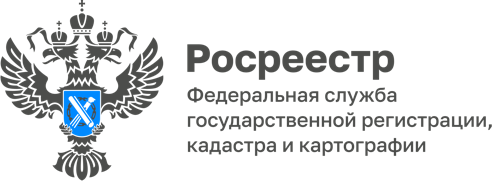 16.01.2023Пресс-служба УправленияРосреестра по Приморскому краю+7 (423) 245-49-23, доб. 1085
25press_rosreestr@mail.ru690091, Владивосток, ул. Посьетская, д. 48Персональные данные: важные изменения в законодательстве1 марта вступит в силу Федеральный Закон «О внесении изменений в ФЗ «О персональных данных» и ряд других законодательных актов, согласно которым персональных данных собственника недвижимости в составе выписок из Единого государственного реестра недвижимости (ЕГРН) по умолчанию не будет. О том, что означает новелла, рассказывает заместитель руководителя Управления Росреестра по Приморскому краю Наталья Сопова.- Какое принципиальное изменение в выписках из Единого государственного реестра недвижимости предусматривает упомянутый закон и с какой целью он был принят?-  Нововведения направлены на повышение защищенности персональных данных граждан от несанкционированного доступа неограниченного круга лиц. Их суть в том, что с 1 марта в выписках из ЕГРН сведения о правообладателе недвижимости – такие, как фамилия, имя, отчество и дата рождения - будут отражаться только в том случае, если собственник сам изъявит такое желание и подаст в Росреестр заявление о внесении в ЕГРН соответствующей записи. Если же такая запись отсутствует, то третьи лица, за исключением отдельных категорий, не смогут получить персональные данные правообладателя. - Какие категории являются исключением?- Уполномоченные органы власти, судебные и правоохранительные органы, правообладатели объектов недвижимости, арбитражные управляющие, нотариусы и иные категории, установленные законом.- Но ведь любой человек может стать жертвой стечения неблагоприятных обстоятельств или даже столкнуться с недобросовестным продавцом недвижимости. И если сейчас получить сведения о собственнике объекта недвижимости из ЕГРН может любое заинтересованное лицо, то в скором будущем такой возможности не будет. Как же обезопасить себя и убедиться в праве собственности продавца, если из выписки скроют данные правообладателя?- Не будем забывать, что продавец не менее покупателя заинтересован в сделке. Добросовестному продавцу не составит труда подать в орган регистрации прав заявление о возможности представления своих персональных данных в составе общедоступной выписки из ЕГРН в отношении объекта недвижимости.Также правообладатель недвижимости имеет возможность самостоятельно предоставить заинтересованному в совершении сделки лицу выписку из ЕГРН, содержащую его персональные данные. При этом заинтересованное лицо сможет   проверить содержащиеся в выписке из ЕГРН сведения, в том числе о правообладателе объекта недвижимости, посредством использования специального сервиса, размещенного на официальном сайте Росреестра в информационно-телекоммуникационной сети «Интернет».-  Есть ли категории, которым можно однозначно посоветовать подать в Росреестр заявление о внесении в ЕГРН записи о собственнике?- Полагаю, что, например, физические лица - предприниматели, у которых основной рабочий ресурс – недвижимость, относятся к такой категории, есть и другие.  Им я бы посоветовала задуматься над этим вопросом и все-таки обратиться в Росреестр с соответствующим заявлением – в скором будущем это поможет им сэкономить время и деньги.О РосреестреФедеральная служба государственной регистрации, кадастра и картографии (Росреестр) является федеральным органом исполнительной власти, осуществляющим функции по государственной регистрации прав на недвижимое имущество и сделок с ним, по оказанию государственных услуг в сфере ведения государственного кадастра недвижимости, проведению государственного кадастрового учета недвижимого имущества, землеустройства, государственного мониторинга земель, навигационного обеспечения транспортного комплекса, а также функции по государственной кадастровой оценке, федеральному государственному надзору в области геодезии и картографии, государственному земельному надзору, надзору за деятельностью саморегулируемых организаций оценщиков, контролю деятельности саморегулируемых организаций арбитражных управляющих. Подведомственными учреждениями Росреестра являются ФГБУ «ФКП Росреестра» и ФГБУ «Центр геодезии, картографии и ИПД». В ведении Росреестра находится АО «Ростехинвентаризация – Федеральное БТИ.